8th March 2022To all members, you are summoned to attend the Repton Parish Council Meeting.  To be held on Monday 14th March 2022, to commence following the conclusion of the Annual Parish Meeting, which starts at 19:00 in Repton Village Hall. Caroline Crowder, Clerk to the Council and Responsible Finance OfficerREPTON PARISH COUNCIL MEETING AGENDATo receive apologies for absence To receive declarations of interest on items on the agendaTo grant any dispensations following declaration of interestsTo determine which items if any on the Agenda should be taken with the public excludedApproval of the Minutes of the meeting held on 14th February 2022Any Matters ArisingCouncillor Co-optionPublic Speaking - A few minutes will be made available.Planning MattersPlanning ApplicationsDMOT/2022/0171: The pruning of various trees covered by South Derbyshire District Council Tree Preservation Order no. 31 at The Walled Garden, Bower Hill, Well Lane, Repton, Derby, DE65 6EYDMPA/2022/0191: The erection of extensions and a detached garage at 21 Chestnut Way, Repton, Derby, DE65 6FQDMOT/2022/0194: The crown reduction of beech tree at 4A Milton Road, Repton, Derby, DE65 6FZDMPA/2022/0274: Amendment to previously approved application ref. DMPA/2020/1267 relating to the erection of a 2-storey side and rear extension with associated works at 3 Well Lane, Repton DE65 6EYDMOT/2022/0320: The felling of a horse chestnut tree at St Wystans School, 11a High Street, Repton, Derby, DE65 6GEDMOT/2022/0240: The pruning and height reduction of trees at The Coach House, Well Lane, Repton, Derby, DE65 6EYPlanning Decisions (all approved unless otherwise stated up to 7th March 2022)DMPA/2021/1645: Listed Building Consent for the erection of a single storey side extension, alterations to windows and doors and internal alterations at 22 Main Street, Milton, Derby, DE65 6EFDMPA/2021/1623: The erection of a single storey side extension, alterations to windows and doors, alterations to stable block and associated works at 22 Main Street, Milton, Derby, DE65 6EFDMPA/2021/1707: The erection of a single storey rear extension to replace existing conservatory and second story flat roof to be replaced with hip roof at 72 Burton Road, Repton, Derby, DE65 6FNDMPA/2021/1699: Re-submission of previously approved garage (ref: DMPA/2020/0904) and extensions (DMPA/2021/0318) at The Paddock, Chestnut Way, Repton, Derby, DE65 6FQCounty, District and Parish Councillors’ ReportsChairman’s ReportClerk’s ReportStorage for Flooding and Speed Watch EquipmentReports from Committee/Working GroupsElderly Provision (Councillor Sheldon)Environment and Heritage  (Councillor Brown)Rights of Way/Maintenance  (Councillor Dickson)Burial Ground and Allotments  (Councillor Steel)Recreation, Play Fields and Youth  (Councillors Griffiths and Thomas)Flooding Committee  (Councillor Sheldon)Speed Watch (Councillor McArdle)Review of Policies and Risk AssessmentsFinanceReceipts since last meeting:	Payments already made and for approvalBank balancesAsset RegisterCorrespondenceDate and time of next Parish Council meetingThe Press and Public are invited to attend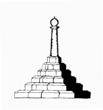 REPTON PARISH COUNCILRepton Village HallAskew GroveRepton DerbyshireDE65 6GRMobile: 07341 907137Email: clerk@repton-pc.gov.ukWeb: www.repton-pc.gov.uk 